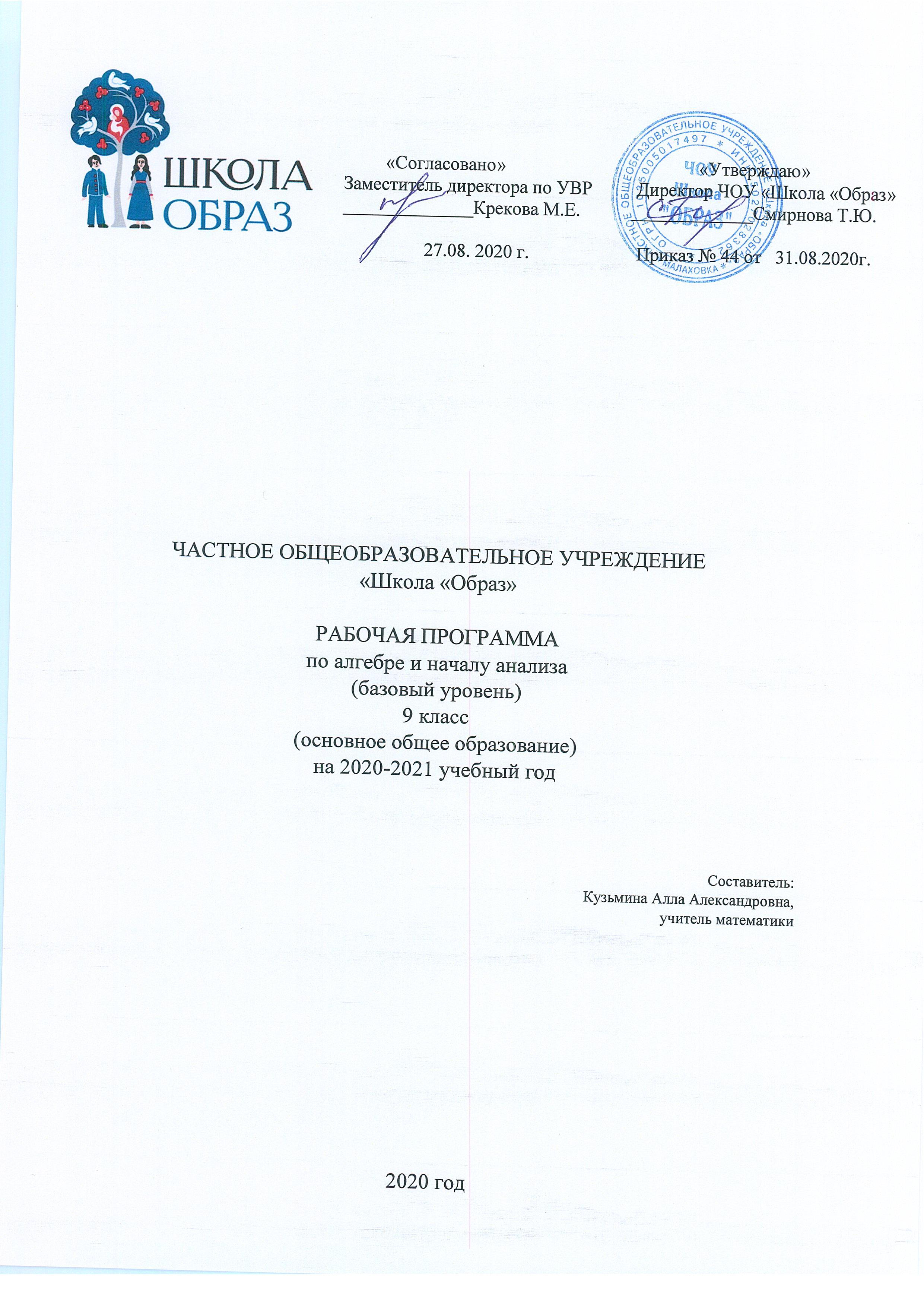 Пояснительная записка.Рабочая программа по алгебре для 9 класса составлена на основе Федерального государственного образовательного стандарта (ФГОС) и Требований к результатам основного общего образования, представленных в ФГОС. В Программе предусмотрены развитие всех обозначенных в ФГОС основных видов деятельности учеников и выполнение целей и задач, поставленных ФГОС. Программа разработана на основе следующих нормативных документов и методических материалов: Федеральный государственный образовательный стандарт основного общего образования, утвержденный приказом Министерства образования и науки Российской Федерации от «17» декабря 2010 г. № 1897; Федеральный закон об образовании в Российской Федерации № 273-ФЗ от 29.12.2012; Федеральный перечень учебников, утверждён приказом Министерства образования и науки Российской Федерации от 31 марта 2014 г. № 253 «Об утверждении федерального перечня учебников, рекомендованных к использованию при реализации имеющих аккредитацию образовательных программ начального общего, основного общего, среднего общего образования» с изменениями от 08.06.2015 г.; Программы общеобразовательных учреждений. Алгебра 7-9 классы. Составитель: Бурмистрова Т.А., М.: Просвещение, 2014 г.Программа ориентирована на использование учебников Алгебра. 7, 8, 9 класс: Учеб.для общеобразовательных учреждений /Г. В. Дорофеев, С. Б. Суворова, Е. А, Бунимович и др.; под ред. Г. В. Дорофеев  – М.: Просвещение, 2017.Согласно федеральному базисному учебному плану для образовательных учреждений Российской Федерации на изучение алгебры в7,8 и 9 классах основной школы отводится по  136 ч в год из расчета 4 ч в неделю. В связи с появлением новой короновирусной инфекции и дистанционным образованем в конце 2019-2020 учебного года  по сравнению с предыдущим периодом обучения в РП для 9 класса произведены следующие изменения: на начало учебного года 2020-2021 была перенесена  тема «Вероятность и статистика» и объединена для изучения с темой «Статистические исследования». Один час в неделю в 9 классе отводится на совместную подготовку к ОГЭ по математике, что отражено в тематическом планировании для девятого класса, как отдельная тема «подготовка к ОГЭ».Планируемые  результаты изучения учебного предмета.Личностные результаты:сформированность ответственного отношения к учению, готовности и способности обучающихся к саморазвитию на основе мотивации к обучению и познанию, выбору дальнейшего образования на базе ориентировки в мире профессий и профессиональны предпочтений, осознанному построению индивидуальной образовательной траектории с учётом устойчивых познавательных интересов;сформированность компонентов целостного мировоззрения, соответствующего современному уровню развития науки и общественной практики;осознанный выбор и построение дальнейшей индивидуальной траектории образования на базе ориентировки в мире профессий и профессиональных предпочтений с учётом устойчивых познавательных интересов, а также на основе формирования уважительного отношения к труду, развитие опыта участия в социально значимом труде;умение контролировать процесс и результат учебной и математической деятельности;критичность мышления, инициатива, находчивость, активность при решении математических задач.Метапредметные результаты:овладение обучающимися основами читательской компетенции:овладеют чтением как средством осуществления своих дальнейших планов: продолжения образования и самообразования, осознанного планирования своего актуального и перспективного круга чтения, в том числе досугового, подготовки к трудовой и социальной деятельности;формирование потребности в систематическом чтении как средстве познания мира и себя в этом мире, гармонизации отношений человека и общества, создании образа «потребного будущего».приобретение навыков работы с информацией:систематизировать, сопоставлять, анализировать, обобщать и интерпретировать информацию, содержащуюся в готовых информационных объектах;выделять главную и избыточную информацию, выполнять смысловое свертывание выделенных фактов, мыслей; представлять информацию в сжатой словесной форме (в виде плана или тезисов) и в наглядно-символической форме (в виде таблиц, графических схем и диаграмм, карт понятий — концептуальных диаграмм, опорных конспектов);заполнять и дополнять таблицы, схемы, диаграммы, тексты.умение самостоятельно определять цели своего обучения, ставить и формулировать для себя новые задачи в учёбе, развивать мотивы и интересы своей познавательной деятельности;умение соотносить свои действия с планируемыми результатами, осуществлять контроль своей деятельности в процессе достижения результата, определять способы действий в рамках предложенных условий и требований, корректировать свои действия в соответствии с изменяющейся ситуацией;умение определять понятия, создавать обобщения, устанавливать аналогии, классифицировать, самостоятельно выбирать основания и критерии для классификации;умение устанавливать причинно-следственные связи, строить логическое рассуждение, умозаключение (индуктивное, дедуктивное и по аналогии) и делать выводы;развитие компетентности в области использования информационно-коммуникационных технологий;первоначальные представления об идеях и о методах математики как об универсальном языке науки и техники, о средстве моделирования явлений и процессов;умение видеть математическую задачу в контексте проблемной ситуации в других дисциплинах, в окружающей жизни;умение находить в различных источниках информацию, необходимую для решения математических задач, и представлять её в понятной форме, принимать решение в условиях неполной или избыточной, точной или вероятностной информации;умение понимать и использовать математические средства наглядности (графики, таблицы, схемы и др.) для иллюстрации, интерпретации, аргументации;умение выдвигать гипотезы при решении задачи, понимать необходимость их проверки;понимание сущности алгоритмических предписаний и умение действовать в соответствии с предложенным алгоритмом.Предметные результаты:осознание значения математики для повседневной жизни человека;представление о математической науке как сфере математической деятельности, об этапах её развития, о её значимости для развития цивилизации;развитие умений работать с учебным математическим текстом (анализировать, извлекать необходимую информацию), точно и грамотно выражать свои мысли с применением математической терминологии и символики, проводить классификации, логические обоснования;владение базовым понятийным аппаратом по основным разделам содержания;систематические знания о функциях и их свойствах;практически значимые математические умения и навыки, их применение к решению математических и нематематических задач предполагающее умения:выполнять вычисления с действительными числами;решать уравнения, неравенства, системы уравнений и неравенств;решать текстовые задачи арифметическим способом, с помощью составления и решения уравнений, систем уравнений и неравенств;использовать алгебраический язык для описания предметов окружающего мира и создания соответствующих математических моделей;проверять практические расчёты: вычисления с процентами, вычисления с числовыми последовательностями, вычисления статистических характеристик, выполнение приближённых вычислений;выполнять тождественные преобразования рациональных выражений;выполнять операции над множествами;исследовать функции и строить их графики;читать и использовать информацию, представленную в виде таблицы, диаграммы (столбчатой или круговой);решать простейшие комбинаторные задачи.Предметное содержание. Неравенства	Действительные числа как бесконечные десятичные дроби. Числовые неравенства и их свойства. Доказательство числовых и алгебраических неравенств. Линейные неравенства с одной переменной и их системы. Точность приближения, относительная точность.Квадратичная функцияФункция у = ах2 + bх + с и ее график. Свойства квадратичной функции: возрастание и убывание, сохранение знака на промежутке, наибольшее (наименьшее) значение. Решение неравенств второй степени с одной переменной.Уравнения и системы уравненийРациональные выражения. Допустимые значения переменных, входящих в алгебраические выражения. Тождество, доказательство тождеств. Решение целых и дробных уравнений с одной переменной. Примеры решения нелинейных систем уравнений с двумя переменными. Решение текстовых задач. Графическая интерпретация решения уравнений и систем уравнений.Арифметическая и геометрическая прогрессии	Арифметическая и геометрическая прогрессии. Формулы n – гочлена и суммы nчленов арифметической и геометрической прогрессий. Простые и сложные проценты.Статистические исследованияГенеральная совокупность и выборка. Ранжирование данных. Полигон частот. Интервальный ряд. Гистограмма. Выборочная дисперсия, среднее квадратичное отклонение.Тематическое планирование по алгебре 9 класс№ ТемаДатаДатапримечание№ Темапо  планупо фактупримечаниеПовторениеПовторение1Повторение1 нед2ПовторениеВероятность и статистика 10ч.Вероятность и статистика 10ч.Вероятность и статистика 10ч.Вероятность и статистика 10ч.Вероятность и статистика 10ч.3Статистические характеристики.4Таблица частот.2 нед5Вероятность равновозможных событий. Способ вычисления вероятности события.6Сложные эксперименты.7Геометрические возможности.3 нед8Решение задач на вероятность.9Статистические исследования10Интервальный ряд. Гистограмма.4 нед11Характеристики разброса12Статистическое оценивание и прогнозНеравенства 20ч.Неравенства 20ч.Неравенства 20ч.Неравенства 20ч.Неравенства 20ч.13Числовые множества5 нед14Действительные числа15Действительные числа на координатной прямой16Общие свойства неравенств6 нед17Практическое применение свойств неравенств. Оценка выражений.18Линейные неравенства Числовые промежутки19Решение линейных неравенств7 нед20Решение задач с помощью линейных неравенств. Составление  неравенства по условию задачи.21Решение задач с помощью линейных неравенств22Решение систем линейных неравенств8 нед23Составление систем линейных   неравенств по условию задачи24Решение задач с помощью систем линейных неравенств. 25Доказательство линейных неравенств. Алгебраические приёмы9 нед26Доказательство линейных неравенств27Доказательство линейных неравенств с радикалами28Что означают слова «с точностью до…»29Относительная точность10 нед30Входная контрольная работа31Контрольная работа №1 Неравенства32Работа над ошибками. 11 недКвадратичная функция 21ч.Квадратичная функция 21ч.Квадратичная функция 21ч.Квадратичная функция 21ч.Квадратичная функция 21ч.33Определение квадратичной функции. 34График квадратичной функции35Исследование квадратичной функции. Нули функции, область определения12 нед36Исследование квадратичной функции. Промежутки возрастания и убывания37График функции у=ах238Свойства функции у=ах2 при а> 0и при а < 013 нед39Сдвиг графика функции у=ах2 вдоль оси у40Сдвиг графика функции у=ах2 вдоль оси х41Сдвиг графика функции у=ах2 вдоль осей координат14 нед42График функции у = ах2 + q43График функции у = а(х +p)2+q44График функции у=ах2+вх+с. Вычисление координат вершины15 нед45График функции у= ах2+вх+с и его исследование46График функции у=ах2+вх+с47Схематическое изображение графика функции у=ах2+вх+с16 нед48Квадратные неравенства49Решение квадратных неравенств50Решение неполных квадратных неравенств17 нед51Квадратные неравенства и их свойства52Контрольная работа  № 2 «Квадратичная функция»53Работа над ошибками.18 недУравнения и системы уравнений 24ч.Уравнения и системы уравнений 24ч.Уравнения и системы уравнений 24ч.Уравнения и системы уравнений 24ч.Уравнения и системы уравнений 24ч.54Рациональные и иррациональные выражения. 55Область определения выражения56Доказательство тождеств19 нед57Целые уравнения58Решение биквадратных уравнений и уравнений 3 степени59Дробные уравнения20 нед60Решение дробных уравнений. Алгоритм 61Решение дробных уравнений по алгоритму62Составление дробного уравнения по условию задачи21 нед63Корни, не удовлетворяющие условию задачи64Решение задач с помощью дробных выражений65Решение дробных уравнений и задач.22 нед66Решение уравнений и задач67Контрольная работа №3 «Рациональные выражения. Уравнение»68Работа над ошибками. Системы уравнений с 2 переменными 23 нед69Графический способ решения систем70Способ сложения71Способ подстановки24 нед72Решение задач с помощью систем уравнений73Решение задач с помощью систем уравнений74Графическое исследование уравнений. Алгоритм 25 нед75Графическое исследование уравнений. Уточнение значений корня76Графическое исследование уравнений77Контрольная работа № 4 «Системы уравнений»26 недАрифметическая и геометрическая прогрессии 18ч.Арифметическая и геометрическая прогрессии 18ч.Арифметическая и геометрическая прогрессии 18ч.Арифметическая и геометрическая прогрессии 18ч.Арифметическая и геометрическая прогрессии 18ч.78Работа над ошибками.   Числовые последовательности79Числовые последовательности.  Реккурентная формула80Арифметическая прогрессия.  Разность арифм. прогрессии. Формула п-го члена27 нед81Арифметическая прогрессия. Формула n-го члена. Нахождение n-го члена82Арифметическая прогрессия. Формула n-го члена83Сумма n первых членов арифметической прогрессии. Вывод формулы28 нед84Формула суммы n первых членов арифметической прогрессии. Вычисления по формуле85Сумма n первых членов арифметической прогрессии86Геометрическая прогрессия. Знаменатель. Формула n-го члена29 нед87Геометрическая прогрессия. Нахождение n-го члена геом. прогрессии88Геометрическая прогрессия. Формула n-го члена89Вывод  формулы суммы первых n членов геометрической прогрессии30 нед90Сумма первых n членов геометрической прогрессии91Простые и сложные проценты, примеры их применения92Простые и сложные проценты. Расчёт процентов по банковскому вкладу 31 нед93Простые и сложные проценты94Контрольная работа № 5 «Арифметическая и геометрическая прогрессии»95Работа над ошибками. 32 недПовторениеПовторениеПовторениеПовторениеПовторение96Вероятность и статистика97Квадратичная функция98Неравенства33 нед99Уравнения и системы уравнений100Прогрессии101Итоговое тестирование102Заключительный урокПодготовка к ОГЭПодготовка к ОГЭПодготовка к ОГЭПодготовка к ОГЭПодготовка к ОГЭ103Квадратные уравнения1 нед104Неполные квадратные уравнения2 нед105Упрощение выражений с подстановкой3 нед106Упрощение выражений с рациональными дробями4 нед107Счет с корнями5 нед108Задачи на проценты6 нед109Расчет площадей7 нед110Теорема Пифагора8 нед111Окружность вписанная и описанная9 нед112Углы вписанные в окружность и центральные10 нед113Задачи 1-5 с  теплицами 11 нед114Задачи 1-5  с  планом участка12 нед115Задачи 1-5  с  планом квартиры13 нед116Задачи 1-5 с маркировкой шин14 нед117Задачи 1-5 с  полисом ОСАГО15 нед118Задачи 1-5 с зонтом16 нед119Задачи 1-5 с картой деревень17 нед120Задачи 1-5 с форматами бумаги18 нед121Решение 1 части пробного варианта 119 нед122Решение 1 части пробного варианта 320 нед123Решение 1 части пробного варианта 521 нед124Решение 1 части пробного варианта 722 нед125Решение 1 части пробного варианта 923 нед126Решение 1 части пробного варианта 1124 нед127Решение 1 части пробного варианта 1325 нед128Решение 1 части пробного варианта 1526 нед129Решение 1 части пробного варианта 1727 нед130Решение 1 части пробного варианта 1928 нед131Решение 1 части пробного варианта 2129 нед132Решение 1 части пробного варианта 2330 нед133Решение 1 части пробного варианта 2531 нед134Решение 1 части пробного варианта 2732 нед135Решение 1 части пробного варианта 2933 нед136Решение 1 части пробного варианта 3134 нед